О Б Я З А Т Е Л Ь Н Ы Й      Р Е Ф Е Р Е Н Д У М !Конституция Литовской Республики предусматривает, что важнейшие вопросы в жизни Государства и Народа решаются путем РЕФЕРЕНДУМА.  Референдум позволяет гражданам напрямую решать государственные вопросы путем голосования.  На данный момент, в 2021 г., УЖЕ ИНИЦИИРОВАН и НАЧАТ ОБЯЗАТЕЛЬНЫЙ РЕФЕРЕНДУМ. В 2022 г., после организации голосования о референдуме, решение граждан, пришедших к избирательным урнам, ДЛЯ ВЛАСТЕЙ БУДЕТ ОБЯЗАТЕЛЬНЫМ.   п о д п и ш и т е с ь            приходите на голосование           п  о д д е р ж и т е  !Жители Литвы высказали свое мнение по поводу проведения обязательного Референдума, которым будут внесены изменения в ст. 9 и 147 Конституции. На данный момент для проведения референдума необходимо собрать 300 000 подписей. Раньше, когда в нашей стране проживало 3 миллиона человек, это число, возможно, и было приемлемым, однако сейчас население сократилось. Поэтому до сих пор большинство решений принимается ТОЛЬКО членами Сейма и Правительства, а граждане страны участия в принятии решений не принимают, хотя в Конституции записано, что важнейшие государственные вопросы решаются путем Референдума, т.е. голосования граждан Литовской Республики. Высшая избирательная комиссия утвердила инициативу референдума! Сейчас собираются подписи граждан. О Б Я З А Т Е Л Ь Н Ы Й      Р Е Ф Е Р Е Н Д У М !Конституция Литовской Республики предусматривает, что важнейшие вопросы в жизни Государства и Народа решаются путем РЕФЕРЕНДУМА.  Референдум позволяет гражданам напрямую решать государственные вопросы путем голосования.  На данный момент, в 2021 г., УЖЕ ИНИЦИИРОВАН и НАЧАТ ОБЯЗАТЕЛЬНЫЙ РЕФЕРЕНДУМ. В 2022 г., после организации голосования о референдуме, решение граждан, пришедших к избирательным урнам, ДЛЯ ВЛАСТЕЙ БУДЕТ ОБЯЗАТЕЛЬНЫМ.   п о д п и ш и т е с ь            приходите на голосование           п  о д д е р ж и т е  !Жители Литвы высказали свое мнение по поводу проведения обязательного Референдума, которым будут внесены изменения в ст. 9 и 147 Конституции. На данный момент для проведения референдума необходимо собрать 300 000 подписей. Раньше, когда в нашей стране проживало 3 миллиона человек, это число, возможно, и было приемлемым, однако сейчас население сократилось. Поэтому до сих пор большинство решений принимается ТОЛЬКО членами Сейма и Правительства, а граждане страны участия в принятии решений не принимают, хотя в Конституции записано, что важнейшие государственные вопросы решаются путем Референдума, т.е. голосования граждан Литовской Республики. Высшая избирательная комиссия утвердила инициативу референдума! Сейчас собираются подписи граждан. Подписавшись за инициирование обязательного Референдума в листе сбора подписей,  Н Е О Б Х О Д И М О прийти на выборы в 2022 г.  – и голосовать ЗА снижение количества необходимых подписей с 300 000 до 100 000.Подписаться ЗА инициирование РЕФЕРЕНДУМА можно ПО ВСЕЙ ЛИТВЕ, позвонив по телефону: в Вильнюсском крае 8 674 68607; в Каунасском крае 8 686 86149; в Шяуляйском крае. 8 603 44498; в Паневежском крае 8 615 54065; в Клайпедском крае 8 637 04525. Позвонив, Вы сможете узнать номер телефона сборщика подписей, находящегося рядом с Вами или же зайдите на интернетную страничку www.ltreferendumas.ltМожно подписаться и удаленно на своей страничке избирателя www.vrk.ltСТАНЬТЕ СБОРЩИКОМ ПОДПИСЕЙ: соберите 53 подписи (т.е 1 лист).  ОБЯЗУЕМ ВЛАСТИ РАБОТАТЬ ДЛЯ НАС!  МЫ СУЩЕСТВУЕМ!Подписавшись за инициирование обязательного Референдума в листе сбора подписей,  Н Е О Б Х О Д И М О прийти на выборы в 2022 г.  – и голосовать ЗА снижение количества необходимых подписей с 300 000 до 100 000.Подписаться ЗА инициирование РЕФЕРЕНДУМА можно ПО ВСЕЙ ЛИТВЕ, позвонив по телефону: в Вильнюсском крае 8 674 68607; в Каунасском крае 8 686 86149; в Шяуляйском крае. 8 603 44498; в Паневежском крае 8 615 54065; в Клайпедском крае 8 637 04525. Позвонив, Вы сможете узнать номер телефона сборщика подписей, находящегося рядом с Вами или же зайдите на интернетную страничку www.ltreferendumas.ltМожно подписаться и удаленно на своей страничке избирателя www.vrk.ltСТАНЬТЕ СБОРЩИКОМ ПОДПИСЕЙ: соберите 53 подписи (т.е 1 лист).  ОБЯЗУЕМ ВЛАСТИ РАБОТАТЬ ДЛЯ НАС!  МЫ СУЩЕСТВУЕМ!Более подробная информация www. ltreferendumas.ltПодпишитесь электронным путем на страничке VRK (Центризберкома)Подписаться можно ТОЛЬКО ОДИН раз!Более подробная информация www. ltreferendumas.ltПодпишитесь электронным путем на страничке VRK (Центризберкома)Подписаться можно ТОЛЬКО ОДИН раз!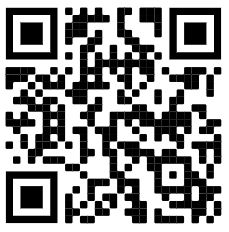 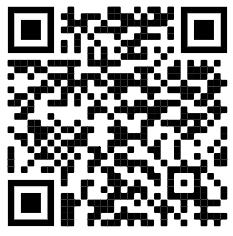 